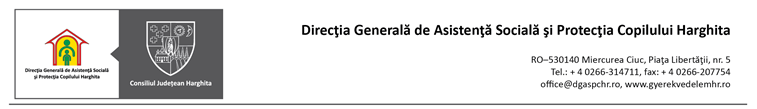 Centrul de Plasament Bilbor, Bilbor, nr 121, HarghitaTel. 0733553066/0266355013, Email – cpbilbor@yahoo.comNr. 43423/01.10.2020							    APROBAT,       Director general,       ELEKES ZoltánCAIET DE SARCINIPENTRU ELABORARE DOCUMENTAȚIE DE AVIZARE A LUCRĂRILOR DE INTERVENȚIIPentru proiectul Creșterea gradului de acoperire a serviciilor sociale în județul Harghitaprin realizarea a două obiective de investiții „Dezvoltarea de noi servicii sociale prin înființarea unui centru de zi și a unei case de tip familial în localitatea Bilbor” și„Desființarea Centrului de Plasament Bilbor și înființarea unei case de tip familial pentru copii”Acest document include ansamblul cerințelor pe baza cărora fiecare Ofertant va elabora Oferta (Propunerea Tehnică și Propunerea Financiară) pentru realizarea serviciilor care fac obiectul Contractului/Contractelor ce rezultă din această achiziție.În cadrul acestei achiziții, DIRECȚIA GENERALĂ DE ASISTENȚĂ SOCIALĂ ȘI PROTECȚIA COPILULUI HARGHITA îndeplinește rolul de Autoritate Contractantă, respectiv Achizitor în cadrul Contractului.Orice activitate descrisă într-un anumit capitol din Caietul de Sarcini și nespecificată explicit în alt capitol, trebuie interpretată ca fiind menționată în toate capitolele unde se consideră de către Ofertant că aceasta trebuia menționată pentru asigurarea îndeplinirii obiectului Contractului.Contextul realizării acestei achiziții de serviciiInformații despre Autoritatea ContractantăDirecția Generală de Asistență Socială și Protecția Copilului Harghita este instituția publică de interes județean, cu personalitate juridică, în subordinea Consiliului Județean Harghita, al cărei scop este asigurarea aplicării politicilor sociale în domeniul protecției copilului, familiei, persoanelor vârstnice, persoanelor cu dizabilități, precum și altor persoane, grupuri sau comunități aflate în nevoie socială, cu rol în administrarea și acordarea beneficiilor de asistență socială și a serviciilor sociale.În domeniul protecției și promovării drepturilor copilului, printre altele, asigură organizarea, administrarea și finanțarea serviciilor sociale destinate prevenirii separării copilului de familie și a celor destinate copilului lipsit temporar sau definitiv de părinții săi, în condițiile legii. Serviciile de tip rezidențial, sunt variate ca organizare și funcționare, însă baza lor comună o reprezintă găzduirea și îngrijirea copiilor.Beneficiarii sunt copiii separați temporar sau definitiv de părinții lor, ca urmare a stabilirii, în condițiile legii, a măsurii de plasament; tinerii care au împlinit vârsta de 18 ani și care beneficiază, în condițiile legii, de protecție specială; copiii neînsoțiți de către părinți sau alt reprezentant legal care solicită o formă de protecție în condițiile reglementărilor legale privind statutul și regimul refugiaților.Informații despre contextul care a determinat achiziționarea serviciilorÎn urma derulării Proiectului implementat de Autoritatea Națională pentru Protecția Drepturilor Copilului și Adopție, cu titlul „Elaborarea planului de dezinstituționalizare a copiilor din instituții și asigurarea tranziției îngrijirii acestora în comunitate”, a fost elaborat „Planul de prioritizare a închiderii centrelor de plasament clasice”, plan în care este cuprins și Centrul de Plasament Bilbor, poziția 53. Programul Operațional Regional 2014-2020, Axa prioritară 8 – Dezvoltarea infrastructurii de sănătate și sociale, Prioritatea de investiții 8.1 – Investițiile în infrastructurile sanitare și sociale care contribuie la dezvoltarea la nivel național, regional și local, reducând inegalitățile în ceea ce privește starea de sănătate și promovând incluziunea socială prin îmbunătățirea accesului la serviciile sociale, culturale și de recreere, precum și trecerea de la serviciile instituționale la serviciile prestate de colectivitățile locale, Obiectivul specific 8.3 – Creșterea gradului de acoperire cu servicii sociale, Grup vulnerabil: copii, acordă posibilitatea Direcției Generale de Asistență Socială și Protecția Copilului Harghita ca, prin depunerea a două cereri de finanțare, să poată accesa fondurile necesare înființării unor servicii alternative prin reconfigurarea, reabilitarea și modernizarea unui centru de consiliere și sprijin pentru copil și familie, al cărui scop va fi îmbunătățirea calității vieții beneficiarilor caselor de tip familial, sprijinirea și asistarea membrilor comunității pentru dezvoltarea competențelor parentale, pentru prevenirea separării copilului de familia sa, și sprijinirea copiilor atunci când apar probleme în dezvoltarea acestora, precum și reconfigurarea, reabilitarea și modernizarea a două case de tip familial, care să preia 23 dintre beneficiarii din prezent ai Centrului de Plasament Bilbor.Informații despre beneficiile anticipate de către Autoritatea ContractantăPrin implementarea acestui proiect, cei 23 de copii cu și fără dizabilități ar trăi într-un mediu apropiat de cel familial, mai puțin aglomerat, benefic asupra calității vieții lor. Fiind în grupuri mai mici în casele familiale, relația beneficiar-angajat ar fi mai apropiată. Depozitarea alimentelor, materialelor, echipamentelor se va putea face în spații special amenajate.În centrul de consiliere  și sprijin pentru copil și familie, amenajat cu spații potrivite și asigurate separat pentru fiecare specialist, recuperarea beneficiarilor ar fi mult mai eficientă. Datorită activităților realizate în centrul de consiliere, relațiile interumane ar fi mai bogate. Pe termen lung beneficiarii proiectului vor avea o viață mai bună, o copilărie mai fericită cu mai multe șanse de dezvoltare și integrare în societate.Alte inițiative/proiecte/programe asociate cu această achiziție de serviciiUtilizând informațiile cuprinse în Documentația de avizare a lucrărilor de intervenții, DGASPC Harghita va elabora cererile de finanțare pentru accesarea de fonduri structurale nerambursabile în vederea finanțării acestei investiții și a implementării planului de desființare a centrului de plasament existent.Descrierea serviciilor solicitateDate privind amplasamentulPrin Contractul de administrare nr. 52627/29.12.2016 încheiat între Consiliul Județean Harghita și Direcția Generală de Asistență Socială și Protecția Copilului Harghita, încheiat pe o perioadă de 10 ani, s-a transmis dreptul de administrare asupra imobilelor incluse în proiect, potrivit datelor de identificare din Anexa 2 la Hotărârea Consiliului Județean Harghita nr.342/2016, precum și dreptul de administrare a unei suprafețe de 7400 mp,  înscris în CF nr. 51049 Bilbor, sub nr. cadastral 51049. Amplasamentul pe care se va realiza investiția este situat în comuna Bilbor, nr. 121, jud. Harghita. Vecinătăți: la est DJ 174 A, Primăria Bilbor, la vest și nord se află proprietăți private, iar la sud drumul comunal și Piața agroalimentară. Este necesară reabilitarea  sistemului  de canalizare și a rețelei de furnizare a apei, precum și reabilitarea branșamentului la sistemul de distribuție a energiei electrice.Obiectul contractuluiServiciile solicitate presupun Elaborarea de studii de specialitate și documentația de avizare a lucrărilor de intervenții pentru realizarea obiectivelor de investiții „Dezvoltarea de noi servicii sociale prin înființarea unui centru de zi și a unei case de tip familial în localitatea Bilbor” și „Desființarea Centrului de Plasament Bilbor și înființarea unei case de tip familial pentru copii” în localitatea Bilbor, județul Harghita, în conformitate cu cerințele din capitolul 3.2 Eligibilitatea proiectului și a activităților, capitolul 3.3 Criterii de evaluare tehnică și financiară și capitolul 3.4 Eligibilitatea cheltuielilor din GHIDUL SOLICITANTULUI - CONDIȚII SPECIFICE DE ACCESARE A FONDURILOR - APELUL 3, P.O.R.2020/8/8.1/8.3/C Grup vulnerabil: copii, care poate fi descărcat de aici: http://www.inforegio.ro/ro/axa-prioritara-8/apeluri-lansate/463-gs-8-3-c-copii Pentru reconfigurarea, reabilitarea și modernizarea a două case de tip familial pentru câte 12 beneficiari/casă, respectiv 11 beneficiari/casă, cu o suprafață minimă de 19 mp/beneficiar, calculată în baza Legii nr. 114/1996 - Legea locuinței, s-a estimat:- suprafața de teren de 7400 mp pentru 2 case și un centru de consiliere și sprijin pentru familie și copil - reconfigurarea, reabilitarea și modernizarea a două case în suprafață utilă minimă de 210 mp/casă, respectiv 230 mp/casă, suprafață desfășurată 290 mp/casă, respectiv 340 mp/casă, cu eficiență ridicată din punct de vedere energetic, „eco friendly“, cu parter, accesibilizate conform Normativului privind adaptarea clădirilor civile și spațiului urban la nevoile individuale ale persoanelor cu handicap, NP 051-2012 – Revizuire NP 051/2000 și NP 023-1997, cu structură de rezistență din fundații beton armat, acoperiș din țiglă ceramică și pereți din bârne lemn și cărămidă respectiv piatră cu structură de rezistență din beton armat, acoperiș din țiglă ceramică și pereți din cărămidă- reconfigurarea, reabilitarea și modernizarea unui centru de consiliere și sprijin  pentru copil și familie cu o suprafață utilă de aproximativ 185 mp, suprafața desfășurată de aproximativ 225 mp, cu eficiență ridicată din punct de vedere energetic, „eco friendly“   accesibilizat conform Normativului privind adaptarea clădirilor civile și spațiului urban la nevoile individuale ale persoanelor cu handicap, NP 051-2012 – Revizuire NP 051/2000 și Normativului privind proiectarea de cămine de bătrâni și handicapați pe baza exigențelor de performanță NP 023-1997, cu structură de rezistență din fundații beton armat, acoperiș din țiglă ceramică și pereți din bârne din lemn și cărămidă. - reabilitare branșamente utilități - dotări casnice și dotări specifice îngrijirii copiilor cu dizabilități - dotări specifice centrului de consiliere și sprijin pentru copil și familie- realizare împrejmuiri și  amenajări exterioare, alei/trotuare, drum de acces.Proiectantul va respecta conținuturile-cadru ale anexelor din H.G. nr. 907/2016 privind etapele de elaborare și conținutul-cadru al documentațiilor tehnico-economice aferente obiectivelor/ proiectelor de investiții finanțate din fonduri publice:Anexa nr. 5 - Conținutul-cadru al documentației de avizare a lucrărilor de intervenții; Anexa nr. 6 - Metodologia de elaborare a devizului general și a devizului pe obiect;Anexa nr. 7 - Devizul general al obiectivului de investiții;Anexa nr. 8 - Devizul obiectului;Documentația tehnică va conține următoarele:- Documentația de avizare a lucrărilor de intervenții. Conform H.G. nr. 907/2016, Anexa nr. 5 - Conținutul-cadru al documentației de avizare a lucrărilor de intervenții, art. 9, Documentația de avizare a lucrărilor de intervenții va conține în mod obligatoriu, dar fără a se limita la acestea, următoarele studii și documentații:1. 	a)descrierea amplasamentului (localizare - intravilan/extravilan, suprafața terenului, dimensiuni în plan);b) relațiile cu zone învecinate, accesuri existente și/sau căi de acces posibile;c) datele seismice și climatice;d) studii de teren:- (i)  studiu geotehnic pentru soluția de consolidare a infrastructurii conform reglementărilor tehnice în vigoare;- (ii)  studii de specialitate necesare, precum studii topografice, geologice, de stabilitate ale terenului, hidrologice, hidrogeotehnice, după caz;e) situația utilităților tehnico-edilitare existente;f) analiza vulnerabilităților cauzate de factori de risc, antropici și naturali, inclusiv de schimbări climatice ce pot afecta investiția;g) informații privind posibile interferențe cu monumente istorice/de arhitectură sau situri arheologice pe amplasament sau în zona imediat învecinată; existența condiționărilor specifice în cazul existenței unor zone protejate.2. Analiza stării construcției, pe baza concluziilor expertizei tehnice și/sau ale auditului energetic3. Starea tehnică, inclusiv sistemul structural și analiza diagnostic, din punctul de vedere al asigurării cerințelor fundamentale aplicabile, potrivit legii.4. Actul doveditor al forței majore, după caz.5. Concluziile expertizei tehnice și, după caz, ale auditului energetic, concluziile studiilor de diagnosticare:a) clasa de risc seismic;b) prezentarea a minimum două soluții de intervenție;c) soluțiile tehnice și măsurile propuse de către expertul tehnic și, după caz, auditorul energetic spre a fi dezvoltate în cadrul documentației de avizare a lucrărilor de intervenții;d) recomandarea intervențiilor necesare pentru asigurarea funcționării conform cerințelor și conform exigențelor de calitate.6. Identificarea scenariilor/opțiunilor tehnico-economice (minimum două) și analiza detaliată a acestora7. Soluția tehnică, din punct de vedere tehnologic, constructiv, tehnic, funcțional-arhitectural și economicDocumentațiile pentru obținerea Certificatului de Urbanism și a tuturor avizelor și acordurilor necesare.- Elaborarea documentației pentru obținerea de avize și acorduri. Proiectantul va întocmi documentația pentru obținerea avizelor și acordurilor necesare demarării și derulării investițiilor în conformitate cu legislația în vigoare.Notă: Proiectantul va întocmi orice documentație pentru obținerea de acorduri și avize, care sunt solicitate de organisme autorizate, chiar dacă acestea nu au fost menționate în certificatul de urbanism ca fiind necesare.Se va ține cont de reglementarea tehnică „Ghid privind utilizarea surselor regenerabile de energie la clădirile noi şi existente", indicativ Gex 13-2015, aprobată prin Ordinul MDRAP nr. 825/07.10.2015.Documentația de avizare a lucrărilor de intervenții va conține și prezentări 3D ale variantelor propuse.Având în vedere particularitățile beneficiarilor investiției, se va acorda o atenție deosebită respectării principiilor privind dezvoltarea durabilă, egalitatea de şanse, gen şi nediscriminarea, și respectării următoarelor reglementări europene și naționale relevante incidente în domeniul accesibilizării mediului construit pentru persoanele cu dizabilități:- art. 7 al Regulamentului (UE) nr. 1303/2013 al parlamentului european și al consiliului din 17 decembrie 2013 de stabilire a unor dispoziții comune privind Fondul european de dezvoltare regională, Fondul social european, Fondul de coeziune, Fondul european agricol pentru dezvoltare rurală și Fondul european pentru pescuit și afaceri maritime, precum și de stabilire a unor dispoziții generale privind Fondul european de dezvoltare regională, Fondul social european, Fondul de coeziune și Fondul european pentru pescuit și afaceri maritime și de abrogare a Regulamentului (CE) nr. 1083/2006 al Consiliului, - capitolul IV Accesibilitate din Legea  448 din 2006 privind protecţia şi promovarea drepturilor persoanelor cu dizabilităţi, - Ordinul Nr. 189 din 2013 pentru aprobarea reglementării tehnice "Normativ privind adaptarea clădirilor civile şi spaţiului urban la nevoile individuale ale persoanelor cu handicap, indicativ NP 051-2012 - Revizuire NP 051/2000"- Ordinul nr. 118/N7 din 1997 pentru aprobarea reglementării tehnice „Normativ privind proiectarea de cămine de bătrâni și handicapați pe baza exigențelor de performanță” NP-023-97Pentru stabilirea abordării optime a respectării acestor principii, recomandăm lucrarea „Ghid privind integrarea temelor orizontale in cadrul proiectelor finantate din Fondurile ESI 2014-2020”, realizat de MFE şi disponibil la adresa: http://www.fonduri-structurale.ro/detaliu.aspx?t=Stiri&eID=17937, unde la anexa 2 a primului volum şi la anexa 2 la al doilea volum este listată legislaţia naţională relevantă.La elaborarea Documentației de avizare a lucrărilor de intervenții și întocmirea tuturor documentelor care fac obiectul contractului, prestatorul are obligația de a aplica toate normativele și prescripțiile tehnice în vigoare, de a asigura personalul de specialitate atestat și autorizat. 	Prestatorul va purta întreaga responsabilitate pentru îndeplinirea corectă și de calitate a cerințelor descrise în prezentul caiet de sarcini.	Prestatorul va avea obligația de a actualiza/modifica, Documentația de avizare a lucrărilor de intervenții inclusiv să actualizeze devizul general ori de câte ori este necesar, în mod justificat și în conformitate cu prevederile H.G. nr. 907/2016, fără costuri suplimentare în sarcina achizitorului.Atribuțiile și responsabilitățile PărțilorPrestatorul este pe deplin responsabil pentru:asigurarea planificării resurselor în raport cu durata contractului;îndeplinirea obligațiilor sale, cu respectarea celor mai bune practici din domeniu, a prevederilor legale și contractuale relevante precum și cu deplina înțelegere a complexității legate de derularea cu succes a Contractului, astfel încât să se asigure îndeplinirea obiectivelor stabilite, inclusiv prin furnizarea asigurării că activitățile și rezultatele sunt realizate la parametrii calitativi solicitați;asigurarea valabilității tuturor autorizațiilor și certificatelor (atât pentru organizația sa, cât și pentru personalul/echipamentul propus pentru realizarea serviciilor), care sunt necesare (conform legislației în vigoare) pentru prestarea serviciilor;prestarea serviciilor în conformitate cu cerințele Caietului de Sarcini;prezentarea rezultatelor în formatul/formatele care să respecte cerințele Autorității Contractante;colaborarea cu personalul Autorității Contractante alocat pentru serviciile desfășurate conform Contractului (monitorizarea progresului activităților în cadrul Contractului, coordonarea activităților în cadrul Contractului).Prestatorul va considera toate documentele și informațiile care îi sunt puse la dispoziție de către Autoritatea Contractantă, referitoare la elaborarea documentațiilor, drept private și confidențiale și nu va publica sau divulga niciun element al acestora fără acordul prealabil, în scris, al Autorității Contractante.Autoritatea Contractantă este responsabilă pentru: punerea la dispoziția Prestatorului a tuturor informațiilor disponibile pentru obținerea rezultatelor așteptate, cum ar fi: date de intrare, raportări, situații specifice;desemnarea echipei implicate și responsabile cu interacțiunea și suportul oferit Prestatorului;asigurarea tuturor resurselor care sunt în sarcina sa pentru buna derulare a Contractului.Durata desfășurării activitățilorData de început și data de încheiere a prestării serviciilor sau durata prestării serviciilor	Termenul pentru începerea îndeplinirii obligațiilor contractuale de către proiectant este de maxim 5 zile de la semnarea contractului de ambele părți.	Durata contractului: 45 de zile calendaristice- Elaborare studii de specialitate, documentații pentru obținerea avizelor și Documentație de avizare a lucrărilor de intervenții maxim 30 de zile calendaristice de la semnarea contractului;- Pe durata elaborării Documentație de avizare a lucrărilor de intervenții și obținerii avizelor, se va avea în vedere parcurgerea următoarelor etape:se vor realiza minim 2 întâlniri cu caracter informativ între proiectant și autoritatea contractantă, în care se vor analiza propunerile celor două părți, pentru identificarea celor mai bune soluții.prima verificare a documentației depuse pe bază de proces-verbal de predare-primire, și întocmire adresă cu observații de către beneficiar – 3 zile lucrătoare de la data înregistrării documentației la sediul beneficiarului;rezolvarea solicitărilor beneficiarului – 3 zile lucrătoare de la primirea observațiilor;a doua verificare a documentației și întocmire adresă cu observații de către beneficiar – 7 zile calendaristice de la data înregistrării documentației la sediul beneficiarului, dacă este cazul;rezolvarea observațiilor – 4 zile lucrătoare.La recepția calitativă și cantitativă, fiecare documentație se va preda Beneficiarului astfel:3 (trei) exemplare pe suport analogic (hârtie) cu toate semnăturile, ștampilele și vizele prevăzute de legislația în vigoare;1 (unu) exemplar pe suport electronic (fișiere format Word, Excel pentru părțile scrise, fișiere format .pdf și .dwg pentru părțile desenate), împreună cu prezentările 3D;1 (unu) exemplar în format scanat .pdf cu toate semnăturile, ștampilele și vizele prevăzute de legislația în vigoare.Finalizarea serviciilor în cadrul ContractuluiAutoritatea Contractantă va considera serviciile din cadrul Contractului finalizate în momentul în care:- Toate cerințele cuprinse în Caietul de Sarcini au fost îndeplinite;- Comisia de verificare tehnico-economică din cadrul Consiliului Județean Harghita a emis Avizul favorabil față de conținutul Documentației de avizare a lucrărilor de intervenții pentru amândouă obiective de investiție.Termenul de prestare a serviciilor se consideră respectat în măsura în care procesul-verbal de recepție este semnat fără obiecțiuni până la expirarea duratei contractului, adică 45 de zile calendaristice de la semnare.Bugetul Contractului și efectuarea plăților în cadrul ContractuluiPentru această fază a investiției, valoarea estimată maximă este de 150.000 lei, TVA inclus.Plata se va efectua astfel:- 50% din valoarea contractată pe fiecare dintre cele două documentații, după predarea documentațiilor prevăzute de caietul de sarcini pe bază de proces-verbal de predare-primire;- 50% după obținerea Avizelor favorabile ale Comisiei tehnico-economice și emiterea proceselor-verbale de recepție.Metodologia de evaluare a Ofertelor prezentatePropunerea tehnicăPrin propunerea tehnică depusă, ofertantul are obligația de a face dovada conformității serviciilor care urmează a fi prestate cu cerințele prevăzute în Caietul de sarcini. Propunerea tehnică va cuprinde toate cerințele menționate în Caietul de sarcini.Referitor la gradul de înțelegere a obiectivelor proiectului și a rezultatelor așteptate se vor prezenta aspectele considerate de către ofertant esențiale pentru îndeplinirea contractului și atingerea obiectivelor proiectului.Ofertantul va prezenta o echipă de experți care trebuie să posede toate competențele și experiența generală și specifică necesare îndeplinirii integrale a sarcinilor prevăzute în cadrul acestui Caiet de sarcini și care să poată lucra coordonat și eficient în procesul de implementare a contractului, în vederea îndeplinirii obiectivului general și obiectivelor specifice ale acestuia, în condițiile respectării cerințelor de calitate și a termenelor stabilite și încadrării în bugetul prevăzut. 	Membrii echipei Prestatorului vor avea experiența profesională specifică conform sarcinilor pe care trebuie să le îndeplinească. 	Personalul solicitat de Autoritatea Contractantă reprezintă o cerință minimă.	Prestatorul este liber să adauge experții pe care îi consideră necesari pentru îndeplinirea prevederilor Caietului de sarcini. Ofertantul va propune o echipă multidisciplinară pentru specialitățile necesare pentru întocmirea documentațiilor tehnico-economice și va preciza în mod clar persoanele desemnate pentru următoarele poziții:ArhitectExpert analiză economico-financiarăSpecialist cadastru Experții propuși trebuie să îndeplinească următoarele cerințe minime:ArhitectCerințe:studii superioare în domeniul arhitecturii finalizate cu diplomă de licență și/sau master;experiență profesională generală de minim 2 ani;experiență specifică în cel puțin 1 proiect similar, respectiv realizarea de activități de proiectare și elaborare documentații tehnico-economice pentru construcția de locuințe.Atribuții:responsabil de elaborarea Documentațiilor de avizare a lucrărilor de intervenție în conformitate cu H.G. nr. 907/2016 privind etapele de elaborare și conținutul-cadru al documentațiilor tehnico-economice aferente obiectivelor/proiectelor de investiții finanțate din fonduri publice, cu modificările și completările ulterioare;responsabil de elaborarea tuturor studiilor conform cerințelor din caietul de sarcini.Expert analiză economico-financiară Cerințe:	studii superioare economice finalizate cu diplomă de licență și/sau master;experiență profesională generală de minim 2 ani;experiență specifică în cel puțin un contract/proiect în care a desfășurat activități de analiză economico-financiară pentru elaborarea unor documentații tehnico-economice.Atribuții:întocmirea analizei cost-beneficiu; identificarea investiției și definirea obiectivelor, inclusiv specificarea perioadei de referință; analiza opțiunilor; analiza financiară, inclusiv calcularea indicatorilor de performanță financiară: fluxul cumulat, valoarea actuală netă, rata internă de rentabilitate și raportul cost-beneficiu; analiza economică, inclusiv calcularea indicatorilor de performanță economică;analiza de senzitivitate, de risc etc;analiza investiției pentru fundamentarea investiției din perspectiva finanțării nerambursabile.Specialist cadastruCerințe: experiență specifică în cel puțin un contract/proiect în care a desfășurat activități prin care s-a realizat un studiu topografic, în conformitate cu normele profesionale și cu prevederile legale în domeniu;certificat de autorizare eliberat de ANCPI/OCPI, valabil la data limită de depunere a ofertelor.Atribuții:responsabil elaborare studiu topografic vizat de OCPI Documente necesare în vederea susținerii experienței:curriculum vitae semnat. În CV se va menționa explicit proiectul similar în care persoana în cauză a avut experiență (în calitatea solicitată) cu indicarea următoarelor elemente: titlul proiectului, contractul cu date de identificare, calitatea deținută și atribuțiile derulate în acea calitate; diplome studii/certificate/legitimații;declarații de disponibilitate.Se va indica în cadrul ofertei că la elaborarea acesteia au ținut cont de obligațiile referitoare la condițiile de muncă și protecția muncii, conform legislației în vigoare.Propunerea financiarăOferta financiară va cuprinde valoarea exprimată în lei fără TVA, defalcat pentru fiecare obiectiv de investiții în parte.Moneda în care va fi făcută oferta și în care vor fi făcute plățile - LEI.Autoritatea contractantă își rezervă dreptul de a respinge ofertele care nu se încadrează în specificațiile solicitate prin caietul de sarcini.Criteriul de atribuireCriteriul de atribuire este: cel mai bun raport calitate-prețComponenta financiarăPrețul ofertei:85 %Punctaj maxim total 85Algoritm de calcul: Punctajul se acordă astfel: a) Pentru cel mai scăzut dintre prețuri se acordă punctajul maxim alocat; b) Pentru celelalte prețuri ofertate punctajul P(n) se calculează proporțional, astfel: P(n) = (Preț minim ofertat / Preț n) x punctaj maxim alocat.Componenta tehnică15 %Punctaj maxim total 15Algoritm de calcul: Algoritmul de calcul: pentru fiecare dintre experții solicitați se alocă un punctaj de maxim 5 puncte, în funcție de experiența specifică dovedită, după cum urmează: - ESP - experiență specifică pentru 1 proiect - se consideră că acoperă experiența specifică minimă solicitată pentru poziția propusă: 0 puncte - ESP - experiență specifică pentru 2 proiecte: 3 puncte- ESP - experiență specifică de 3 sau mai mult proiecte: 5 puncte. PCT = ESP1 + ESP2 + ESP3 unde: - ESP1 reprezintă experiența specifică a Arhitectului - ESP2 reprezintă experiența specifică a Expertului analiză economico-financiară - ESP3 reprezintă experiența specifică a Specialistului cadastru În scopul demonstrării experienței specifice pentru experți se vor prezenta, în cadrul propunerii tehnice documente suport, respectiv: recomandări emise/contrasemnate de beneficiari pentru demonstrarea îndeplinirii cerințelor referitoare la experiența profesională specifică. Maximul de 15 de puncte se obține prin însumarea punctelor aferente fiecărui expert solicitat, care prezintă o experiență specifică egală sau mai mare de 3 proiecte similare. PCT(max) = ESP1 (max) + ESP2 (max) + ESP3 (max)Celelalte punctaje se obțin prin însumarea punctelor obținute pentru fiecare expert solicitat în funcție de numărul de proiecte similare în care a fost implicat: PCT(n) = ESP1(n) + ESP2(n) + ESP3(n)Întocmit,Șef centru, Trif Letiția